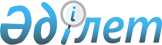 О внесении изменений и дополнения в решение Шалкарского районного маслихата от 25 декабря 2019 года № 404 "Об утверждении Шалкарского районного бюджета на 2020-2022 годы"Решение Шалкарского районного маслихата Актюбинской области от 12 марта 2020 года № 438. Зарегистрировано Департаментом юстиции Актюбинской области 16 марта 2020 года № 6879
      В соответствии со статьей 6 Закона Республики Казахстан от 23 января 2001 года "О местном государственном управлении и самоуправлении в Республике Казахстан", статьей 109 Бюджетного кодекса Республики Казахстан от 4 декабря 2008 года, Шалкарский районный маслихат РЕШИЛ:
      1. Внести в решение Шалкарского районного маслихата от 25 декабря 2019 года № 404 "Об утверждении Шалкарского районного бюджета на 2020-2022 годы" (зарегистрированное в Реестре государственной регистрации нормативных правовых актов № 6610, опубликованное 31 декабря 2019 года в эталонном контрольном банке нормативных правовых актов Республики Казахстан в электронном виде) следующие изменения и дополнение:
      в пункте 1:
      в подпункте 1):
      доходы – цифры "14670381,0" заменить цифрами "14706481,8";
      поступления трансфертов - цифры "11514110,0" заменить цифрами "11550210,8";
      в подпункте 2):
      затраты - цифры "14670381,0" заменить цифрами "14993480,5";
      в подпункте 5):
      дефицит (профицит) бюджета – цифры "-6970,0" заменить цифрами "-293968,7";
      в подпункте 6):
      финансирование дефицита (использование профицита) бюджета – цифры "6970,0" заменить цифрами "293968,7";
      используемые остатки бюджетных средств – цифры "0,0" заменить цифрами "286998,7";
      пункт 6 изложить в новой редакции:
      "6. Утвердить в районном бюджете на 2020 год целевые текущие трансферты бюджетам города районного значения и сельских округов согласно приложению 5, в следующих объемах:
      на реализацию государственного образовательного заказа в дошкольных организациях образования - 731628,0 тысяч тенге;
      на благоустройство населенных пунктов – 21900,0 тысяч тенге.";
      пункт 7 дополнить пятнадцатым абзацем следующего содержания:
      "на приобретение жилья коммунального жилищного фонда для социально уязвимых слоев населения и (или) малообеспеченных многодетных семей – 33600,0 тысяч тенге.".
      2. Приложения 1, 5 к указанному решению изложить в новой редакции согласно приложениям 1, 2 к настоящему решению.
      3. Государственному учреждению "Аппарат Шалкарского районного маслихата" в установленном законодательством порядке обеспечить:
      1) государственную регистрацию настоящего решения в Департаменте юстиции Актюбинской области;
      2) размещение настоящего решения на интернет-ресурсе маслихата Шалкарского района, после его официального опубликования
      4. Настоящее решение вводится в действие с 1 января 2020 года. Шалкарский районный бюджет на 2020 год Объемы текущих целевых трансфертов из районного бюджета бюджетам города районного значения и сельских округов на 2020 год
      тысяч тенге


					© 2012. РГП на ПХВ «Институт законодательства и правовой информации Республики Казахстан» Министерства юстиции Республики Казахстан
				
      председатель сессии Шалкарского 
районного маслихата 

М. Ержанов

      секретарь Шалкарского 
районного маслихата 

С. Бигеев
Приложение 1 к решению Шалкарского районного маслихата от 12 марта 2020 года № 438Приложение 1 к решению Шалкарского районного маслихата от 25 декабря 2019 года № 404
Категория
Категория
Категория
Категория
Категория
сумма, 
тысяч тенге
Класс
Класс
Класс
Класс
сумма, 
тысяч тенге
Подкласс
Подкласс
Подкласс
сумма, 
тысяч тенге
Наименование
Наименование
сумма, 
тысяч тенге
Доходы
Доходы
14706481,8
1
Налоговые поступления
Налоговые поступления
3137307,0
01
Подоходный налог
Подоходный налог
278292,0
1
Корпоративный подоходный налог
Корпоративный подоходный налог
26292,0
2
Индивидуальный подоходный налог
Индивидуальный подоходный налог
252000,0
03
Социальный налог
Социальный налог
280000,0
1
Социальный налог
Социальный налог
280000,0
04
Налоги на собственность
Налоги на собственность
2533367,0
1
Налоги на имущество
Налоги на имущество
2533367,0
05
Внутренние налоги на товары, работы и услуги
Внутренние налоги на товары, работы и услуги
42232,0
2
Акцизы
Акцизы
2778,0
3
Поступления за использование природных и других ресурсов
Поступления за использование природных и других ресурсов
31148,0
4
Сборы за ведение предпринимательской и профессиональной деятельности
Сборы за ведение предпринимательской и профессиональной деятельности
8306,0
08
Обязательные платежи, взимаемые за совершение юридически значимых действий и (или) выдачу документов уполномоченными на то государственными органами или должностными лицами
Обязательные платежи, взимаемые за совершение юридически значимых действий и (или) выдачу документов уполномоченными на то государственными органами или должностными лицами
3416,0
1
Государственная пошлина 
Государственная пошлина 
3416,0
2
Неналоговые поступления
Неналоговые поступления
4797,0
01
Доходы от государственной собственности
Доходы от государственной собственности
2746,0
5
Доходы от аренды имущества, находящегося в государственной собственности
Доходы от аренды имущества, находящегося в государственной собственности
2636,0
7
Вознаграждения по кредитам, выданным из государственного бюджета
Вознаграждения по кредитам, выданным из государственного бюджета
110,0
06
Прочие неналоговые поступления
Прочие неналоговые поступления
2051,0
1
Прочие неналоговые поступления
Прочие неналоговые поступления
2051,0
3
Поступления от продажи основного капитала
Поступления от продажи основного капитала
14167,0
03
Продажа земли и нематериальных активов
Продажа земли и нематериальных активов
14167,0
1
Продажа земли
Продажа земли
14167,0
4
Поступления трансфертов
Поступления трансфертов
11550210,8
01
Трансферты из нижестоящих органов государственного управления
Трансферты из нижестоящих органов государственного управления
2500,8
3
Трансферты из бюджетов городов районного значения, сел, поселков, сельских округов
Трансферты из бюджетов городов районного значения, сел, поселков, сельских округов
2500,8
02
Трансферты из вышестоящих органов государственного управления
Трансферты из вышестоящих органов государственного управления
11547710,0
2
Трансферты из областного бюджета
Трансферты из областного бюджета
11547710,0
II. Затраты
II. Затраты
II. Затраты
II. Затраты
II. Затраты
14993480,5
01
Государственные услуги общего характера
341074,0
1
Представительные, исполнительные и другие органы, выполняющие общие функции государственного управления
162741,0
112
Аппарат маслихата района (города областного значения)
26780,0
001
Услуги по обеспечению деятельности маслихата района (города областного значения)
26580,0
003
Капитальные расходы государственного органа
200,0
122
Аппарат акима района (города областного значения)
135961,0
001
Услуги по обеспечению деятельности акима района (города областного значения)
127833,0
113
Целевые текущие трансферты нижестоящим бюджетам
8128,0
2
Финансовая деятельность
31641,0
452
Отдел финансов района (города областного значения)
31641,0
001
Услуги по реализации государственной политики в области исполнения бюджета и управления коммунальной собственностью района (города областного значения)
29927,0
003
Проведение оценки имущества в целях налогообложения
1200,0
010
Приватизация, управление коммунальным имуществам, постприватизационная деятельность и регулирование споров, связанных с этим
314,0
018
Капитальные расходы государственного органа
200,0
5
Планирование и статистическая деятельность
25434,0
453
Отдел экономики и бюджетного планирования района (города областного значения)
25434,0
001
Услуги по реализации государственной политики в области формирования и развития экономической политики, системы государственного планирования
25134,0
004
Капитальные расходы государственного органа
300,0
9
Прочие государственные услуги общего характера
121258,0
495
Отдел архитектуры, строительства, жилищно-коммунального хозяйства, пассажирского транспорта и автомобильных дорог района (города областного значения)
121258,0
001
Услуги по реализации государственной политики на местном уровне в области архитектуры, строительства, жилищно-коммунального хозяйства, пассажирского транспорта и автомобильных дорог 
27583,0
003
Капитальные расходы государственного органа
6000,0
113
Целевые текущие трансферты нижестоящим бюджетам
87675,0
02
Оборона
42802,0
1
Военные нужды
10989,0
122
Аппарат акима района (города областного значения)
10989,0
005
Мероприятия в рамках исполнения всеобщей воинской обязанности
10989,0
2
Организация работы по чрезвычайным ситуациям
31813,0
122
Аппарат акима района (города областного значения)
31813,0
006
Предупреждение и ликвидация чрезвычайных ситуаций масштаба района (города областного значения)
2400,0
007
Мероприятия по профилактике и тушению степных пожаров районного (городского) масштаба, а также пожаров в населенных пунктах, в которых не созданы органы государственной противопожарной службы
29413,0
03
Общественный порядок, безопасность, правовая, судебная, уголовно-исполнительная деятельность
7676,0
9
Прочие услуги в области общественного порядка и безопасности
7676,0
495
Отдел архитектуры, строительства, жилищно-коммунального хозяйства, пассажирского транспорта и автомобильных дорог района (города областного значения)
7676,0
019
Обеспечение безопасности дорожного движения в населенных пунктах
7676,0
04
Образование
9784339,0
1
Дошкольное воспитание и обучение
344129,0
464
Отдел образования района (города областного значения)
344129,0
009
Обеспечение деятельности организаций дошкольного воспитания и обучения
34743,0
040
Реализация государственного образовательного заказа в дошкольных организациях образования
309386,0
2
Начальное, основное среднее и общее среднее образование
8256282,0
464
Отдел образования района (города областного значения)
7761196,0
003
Общеобразовательное обучение
7338694,0
006
Дополнительное образование для детей 
422502,0
465
Отдел физической культуры и спорта района (города областного значения)
58137,0
017
Дополнительное образование для детей и юношества по спорту
58137,0
495
Отдел архитектуры, строительства, жилищно-коммунального хозяйства, пассажирского транспорта и автомобильных дорог района (города областного значения)
436949,0
059
Строительство и реконструкция объектов начального, основного среднего и общего среднего образования
436949,0
9
Прочие услуги в области образования
1183928,0
464
Отдел образования района (города областного значения)
1183928,0
001
Услуги по реализации государственной политики на местном уровне в области образования
28350,0
004
Информатизация системы образования в государственных учреждениях образования района (города областного значения)
41500,0
005
Приобретение и доставка учебников, учебно-методических комплексов для государственных учреждений образования района (города областного значения)
87583,0
007
Проведение школьных олимпиад, внешкольных мероприятий и конкурсов районного (городского) масштаба
2764,0
015
Ежемесячные выплаты денежных средств опекунам (попечителям) на содержание ребенка-сироты (детей-сирот), и ребенка (детей), оставшегося без попечения родителей
9544,0
023
Методическая работа
36864,0
067
Капитальные расходы подведомственных государственных учреждений и организаций
22285,0
113
Целевые текущие трансферты нижестоящим бюджетам
955038,0
06
Социальная помощь и социальное обеспечение
871904,0
1
Социальное обеспечение
157080,0
451
Отдел занятости и социальных программ района (города областного значения)
151116,0
005
Государственная адресная социальная помощь
151116,0
464
Отдел образования района (города областного значения)
5964,0
030
Содержание ребенка (детей), переданного патронатным воспитателям
5964,0
2
Социальная помощь
682071,0
451
Отдел занятости и социальных программ района (города областного значения)
682071,0
002
Программа занятости
409467,0
004
Оказание социальной помощи на приобретение топлива специалистам здравоохранения, образования, социального обеспечения, культуры, спорта и ветеринарии в сельской местности в соответствии с законодательством Республики Казахстан
15209,0
006
Оказание жилищной помощи
7000,0
007
Социальная помощь отдельным категориям нуждающихся граждан по решениям местных представительных органов
76100,0
014
Оказание социальной помощи нуждающимся гражданам на дому
77710,0
017
Обеспечение нуждающихся инвалидов обязательными гигиеническими средствами и предоставление услуг специалистами жестового языка, индивидуальными помощниками в соответствии с индивидуальной программой реабилитации инвалида
53243,0
023
Обеспечение деятельности центров занятости населения
43342,0
9
Прочие услуги в области социальной помощи и социального обеспечения
32753,0
451
Отдел занятости и социальных программ района (города областного значения)
32753,0
001
Услуги по реализации государственной политики на местном уровне в области обеспечения занятости и реализации социальных программ для населения
26254,0
011
Оплата услуг по зачислению, выплате и доставке пособий и других социальных выплат 
2700,0
050
Обеспечение прав и улучшение качества жизни инвалидов в Республике Казахстан
3799,0
07
Жилищно-коммунальное хозяйство
1953557,5
1
Жилищное хозяйство
945074,0
495
Отдел архитектуры, строительства, жилищно-коммунального хозяйства, пассажирского транспорта и автомобильных дорог района (города областного значения)
945074,0
007
Проектирование и (или) строительство, реконструкция жилья коммунального жилищного фонда
214829,0
008
Организация сохранения государственного жилищного фонда
315,0
033
Проектирование, развитие и (или) обустройство инженерно-коммуникационной инфраструктуры
696330,0
098
Приобретение жилья коммунального жилищного фонда
33600,0
2
Коммунальное хозяйство
957819,5
495
Отдел архитектуры, строительства, жилищно-коммунального хозяйства, пассажирского транспорта и автомобильных дорог района (города областного значения)
957819,5
014
Развитие системы водоснабжения и водоотведения
340704,0
016
Функционирование системы водоснабжения и водоотведения
16956,0
026
Организация эксплуатации тепловых сетей, находящихся в коммунальной собственности районов (городов областного значения)
9000,0
027
Организация эксплуатации сетей газификации, находящихся в коммунальной собственности районов (городов областного значения)
17703,0
058
Развитие системы водоснабжения и водоотведения в сельских населенных пунктах
573456,5
3
Благоустройство населенных пунктов
50664,0
495
Отдел архитектуры, строительства, 
жилищно-коммунального хозяйства, 
пассажирского транспорта и автомобильных 
дорог района (города областного значения)
50664,0
025
Освещение улиц в населенных пунктах
50664,0
08
Культура, спорт, туризм и информационное пространство
604912,0
1
Деятельность в области культуры
339697,0
455
Отдел культуры и развития языков района 
(города областного значения)
194403,0
003
Поддержка культурно-досуговой работы
194403,0
495
Отдел архитектуры, строительства, 
жилищно-коммунального хозяйства, 
пассажирского транспорта и автомобильных
 дорог района (города областного значения)
145294,0
036
Развитие объектов культуры
145294,0
2
Спорт
31210,0
465
Отдел физической культуры и спорта района 
(города областного значения)
27303,0
001
Услуги по реализации государственной
 политики на местном уровне в сфере 
физической культуры и спорта
8757,0
006
Проведение спортивных соревнований на районном
 (города областного значения) уровне
9000,0
007
Подготовка и участие членов сборных 
команд района (города областного значения) 
по различным видам спорта на областных
 спортивных соревнованиях
9546,0
495
Отдел архитектуры, строительства, 
жилищно-коммунального хозяйства, 
пассажирского транспорта и автомобильных
 дорог района (города областного значения)
3907,0
021
Развитие объектов спорта
3907,0
3
Информационное пространство
142127,0
455
Отдел культуры и развития языков района 
(города областного значения)
130327,0
006
Функционирование районных (городских) библиотек
129327,0
007
Развитие государственного языка и других 
языков народа Казахстана
1000,0
456
Отдел внутренней политики района 
(города областного значения)
11800,0
002
Услуги по проведению государственной 
информационной политики
11800,0
9
Прочие услуги по организации культуры, 
спорта, туризма и информационного пространства
91878,0
455
Отдел культуры и развития языков района 
(города областного значения)
37321,0
001
Услуги по реализации государственной 
политики на местном уровне в области 
развития языков и культуры
19444,0
010
Капитальные расходы государственного органа
819,0
032
Капитальные расходы подведомственных 
государственных учреждений и организаций
17058,0
456
Отдел внутренней политики района 
(города областного значения)
54557,0
001
Услуги по реализации государственной политики 
на местном уровне в области информации, 
укрепления государственности и формирования 
социального оптимизма граждан
16533,0
003
Реализация мероприятий в сфере молодежной политики 
38024,0
10
Сельское, водное, лесное, рыбное хозяйство, 
особо охраняемые природные территории, охрана 
окружающей среды и животного мира, земельные 
отношения
165267,0
1
Сельское хозяйство
132660,0
462
Отдел сельского хозяйства района 
(города областного значения)
27088,0
001
Услуги по реализации государственной политики 
на местном уровне в сфере сельского хозяйства 
27088,0
473
Отдел ветеринарии района (города областного значения)
105572,0
001
Услуги по реализации государственной политики 
на местном уровне в сфере ветеринарии 
14511,0
005
Обеспечение функционирования скотомогильников 
(биотермических ям)
687,0
006
Организация санитарного убоя больных животных
877,0
007
Организация отлова и уничтожения бродячих 
собак и кошек
3000,0
008
Возмещение владельцам стоимости изымаемых
 и уничтожаемых больных животных, продуктов 
и сырья животного происхождения
1600,0
010
Проведение мероприятий по идентификации 
сельскохозяйственных животных
5729,0
011
Проведение противоэпизоотических мероприятий
79168,0
6
Земельные отношения
26566,0
463
Отдел земельных отношений района 
(города областного значения)
26566,0
001
Услуги по реализации государственной политики
 в области регулирования земельных отношений 
на территории района (города областного значения) 
19566,0
006
Землеустройство, проводимое при установлении 
границ районов, город областного значения, 
районного значения, сельских округов, поселков, сел
7000,0
9
Прочие услуги в области сельского, водного, лесного, 
рыбного хозяйства, охраны окружающей среды и 
земельных отношений
6041,0
453
Отдел экономики и бюджетного планирования района 
(города областного значения)
6041,0
099
Реализация мер по оказанию социальной поддержки 
специалистов
6041,0
11
Промышленность, архитектурная, градостроительная 
и и строительная деятельность
61600,0
2
Архитектурная, градостроительная и и строительная
 деятельность
61600,0
495
Отдел архитектуры, строительства, 
жилищно-коммунального хозяйства, пассажирского 
транспорта и автомобильных дорог района 
(города областного значения)
61600,0
005
Разработка схем градостроительного развития территории 
района и генеральных планов населенных пунктов
61600,0
1
2
Транспорт и коммуникации
629381,0
1
Автомобильный транспорт
629381,0
495
Отдел архитектуры, строительства, 
жилищно-коммунального хозяйства, пассажирского 
транспорта и автомобильных дорог района 
(города областного значения)
629381,0
023
Обеспечение функционирования автомобильных дорог
8721,0
034
Реализация приоритетных проектов транспортной 
инфраструктуры
376599,0
045
Капитальный и средний ремонт автомобильных 
дорог районного значения и улиц населенных пунктов
244061,0
1
3
Прочие
162475,0
3
Поддержка предпринимательской деятельности и 
защита конкуренции
12029,0
469
Отдел предпринимательства района 
(города областного значения)
12029,0
001
Услуги по реализации государственной
 политики на местном уровне в области 
развития предпринимательства 
10829,0
003
Поддержка предпринимательской деятельности
1200,0
9
Прочие
150446,0
452
Отдел финансов района (города областного значения)
63000,0
012
Резерв местного исполнительного органа района 
(города областного значения)
63000,0
495
Отдел архитектуры, строительства, 
жилищно-коммунального хозяйства, пассажирского 
транспорта и автомобильных дорог района 
(города областного значения)
87446,0
077
Реализация мероприятий по социальной и 
инженерной инфраструктуре в сельских 
населенных пунктах в рамках проекта 
"Ауыл – Ел бесігі"
87446,0
14
Обслуживание долга
110,0
1
Обслуживание долга
110,0
452
Отдел финансов района (города областного значения)
110,0
013
Обслуживание долга местных исполнительных 
органов по выплате вознаграждений и иных 
платежей по займам из областного бюджета
110,0
15
Трансферты
368383,0
1
Трансферты
368383,0
452
Отдел финансов района (города областного значения)
368383,0
006
Возврат неиспользованных (недоиспользованных) 
целевых трансфертов
8,0
038
Субвенции
306000,0
054
Возврат сумм неиспользованных 
(недоиспользованных) целевых трансфертов, 
выделенных из республиканского бюджета 
за счет целевого трансферта из Национального 
фонда Республики Казахстан
62375,0
III. Чистое бюджетное кредитование
6970,0
Бюджетные кредиты
11930,0
10
Сельское, водное, лесное, рыбное хозяйство, 
особо охраняемые природные территории, охрана 
окружающей среды и животного мира, земельные 
отношения
11930,0
9
Прочие услуги в области сельского, водного,
 лесного, рыбного хозяйства, охраны окружающей 
среды и земельных отношений
11930,0
453
Отдел экономики и бюджетного планирования 
района (города областного значения)
11930,0
006
Бюджетные кредиты для реализации мер
 социальной поддержки специалистов
11930,0
5
Погашение бюджетных кредитов
4960,0
01
Погашение бюджетных кредитов
4960,0
1
1
Погашение бюджетных кредитов, 
выданных из государственного бюджета
4960,0
IV. Дефицит (профицит) бюджета 
-293968,7
V. Финансирование дефицита 
(использование профицита) бюджета 
293968,7
7
Поступления займов
11930,0
01
Внутренние государственные займы
11930,0
2
2
Договоры займа
11930,0
16
Погашение займов
4960,0
1
Погашение займов
4960,0
452
Отдел финансов района (города областного значения)
4960,0
008
Погашение долга местного исполнительного 
органа перед вышестоящим бюджетом
4960,0
8
Используемые остатки бюджетных средств
286998,7
01
Остатки бюджетных средств
286998,7
1
1
Свободные остатки бюджетных средств
286998,7Приложение 2 к решению Шалкарского районного маслихата от 12 марта 2020 года № 438Приложение 5 к решению Шалкарского районного маслихата от 25 декабря 2019 года № 404
Наименование
На реализацию государственного образовательного заказа в дошкольных организациях образования
На благоустройство населенных пунктов
Город Шалкар
395824,0
-
Актогайский сельский округ
18338,0
354,0
Айшуакский сельский округ
14468,0
137,0
Бершугирский сельский округ
46524,0
663,0
Бозойский сельский округ
77307,0
3031,0
Есет Котибарулы сельский округ
16612,0
518,0
Жанаконысский сельский округ
18305,0
-
Кишикумский сельский округ
41333,0
415,0
Кауылжырский сельский округ
28053,0
8529,0
Монке би сельский округ
23903,0
275,0
Тогызский сельский округ
18943,0
300,0
Шалкарский сельский округ
15320,0
7447,0
Шетыргызский сельский округ
16698,0
231,0
Итого
731628,0
21900,0